ESENTEPE AŞÇILIK MESLEKİ VE TEKNİK ANADOLU LİSESİ20…… / 20…… ÖĞRETİM YILI…………………………………………… KULÜBÜÖĞRENCİ SOSYAL KULUP DOSYASIDANIŞMAN ÖĞRETMENİN ADI-SOYADI :20…-20……………………………………………………. KULÜBÜNÜ TERCİH EDEN ÖĞRENCİLER………………………………………………. KULÜBÜNÜN YÖNETİM KURULUKULÜP REHBER ÖĞRETMENİ :KULÜP BAŞKANI :BAŞKAN YARDIMCISI :SEKRETER :SAYMAN :YAZMAN :………………………………………………. KULÜP EKİPLERİKULÜP PANOSUNU DÜZENLEME EKİBİ:1.2.3.4.5.…………………………… ETKİNLİĞİNİN HAZIRLIKLARINI YAPMA EKİBİ1.2.3.4.5.…………………………… ETKİNLİĞİNİN HAZIRLIKLARINI YAPMA EKİBİ1.2.3.4.5.…………………………… ETKİNLİĞİNİN HAZIRLIKLARINI YAPMA EKİBİ1.2.3.4.5.………………………………………………. KULÜBÜNÜN TÜZÜĞÜ / FAALİYET ÇERÇEVESİ………………………………………………. KULÜBÜNÜN OKULDAKİ TEMEL AMAÇLARI………………………………………………. KULÜBÜNÜN YILLIK / AYLIK ÇALIŞMA PLANI………………………………………………. KULÜBÜNÜN YAYIN PANOSUNA EKLENEN BELGELER………………………………………………. KULÜBÜNÜN HAFTALIK OLARAK OKULDA YAPTIĞI FAALİYETLER/ETKİNLİKLER/SOSYAL FAALİYETLER/TANITIM ÇALIŞMALARI……………………………….. KULÜBÜNÜN 1. DÖNEM FAALİYET (İCRAAT, GERÇEKLEŞTİRME) RAPORU ……………………………….. KULÜBÜNÜN 2. DÖNEM FAALİYET (İCRAAT, GERÇEKLEŞTİRME) RAPORU 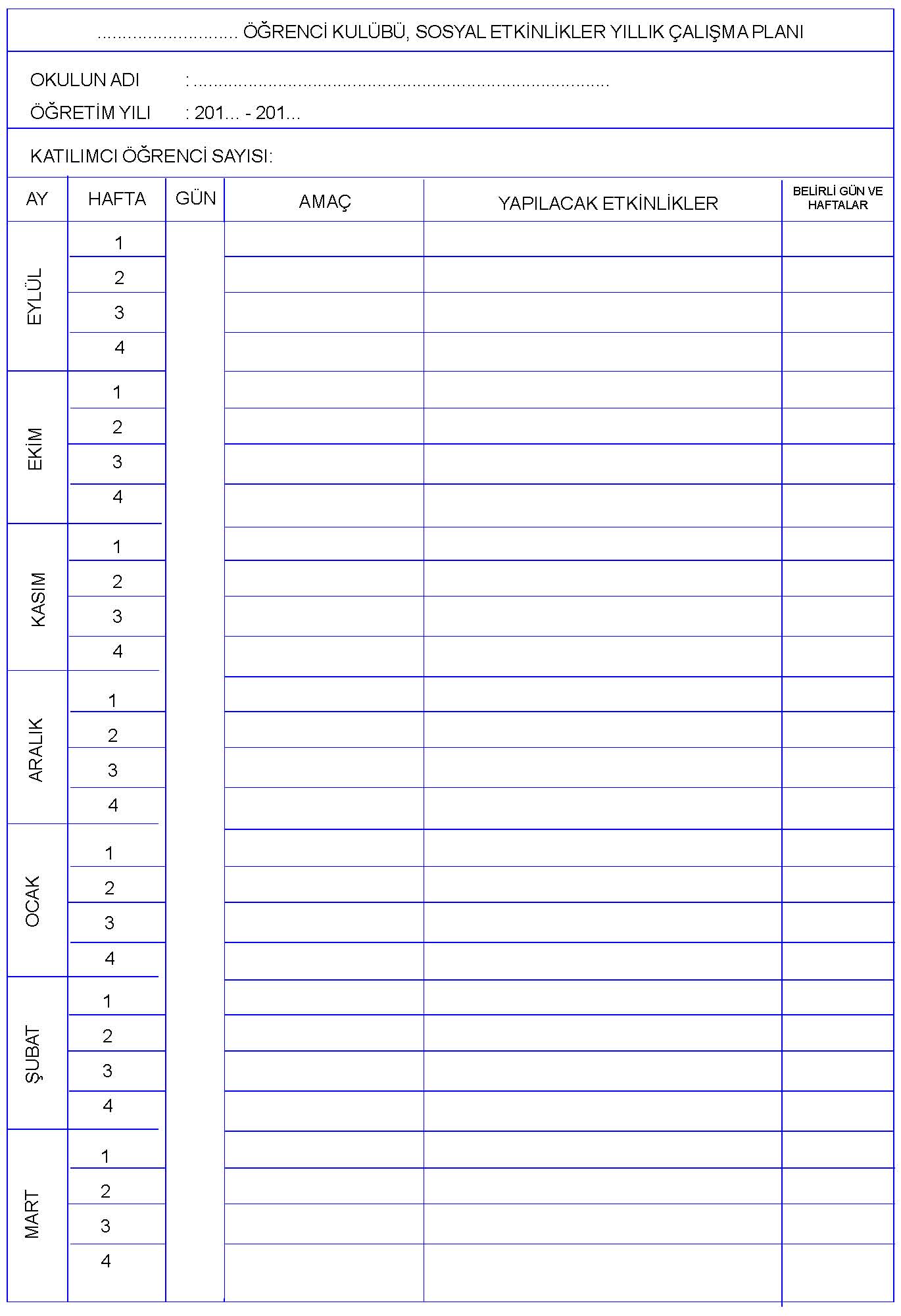 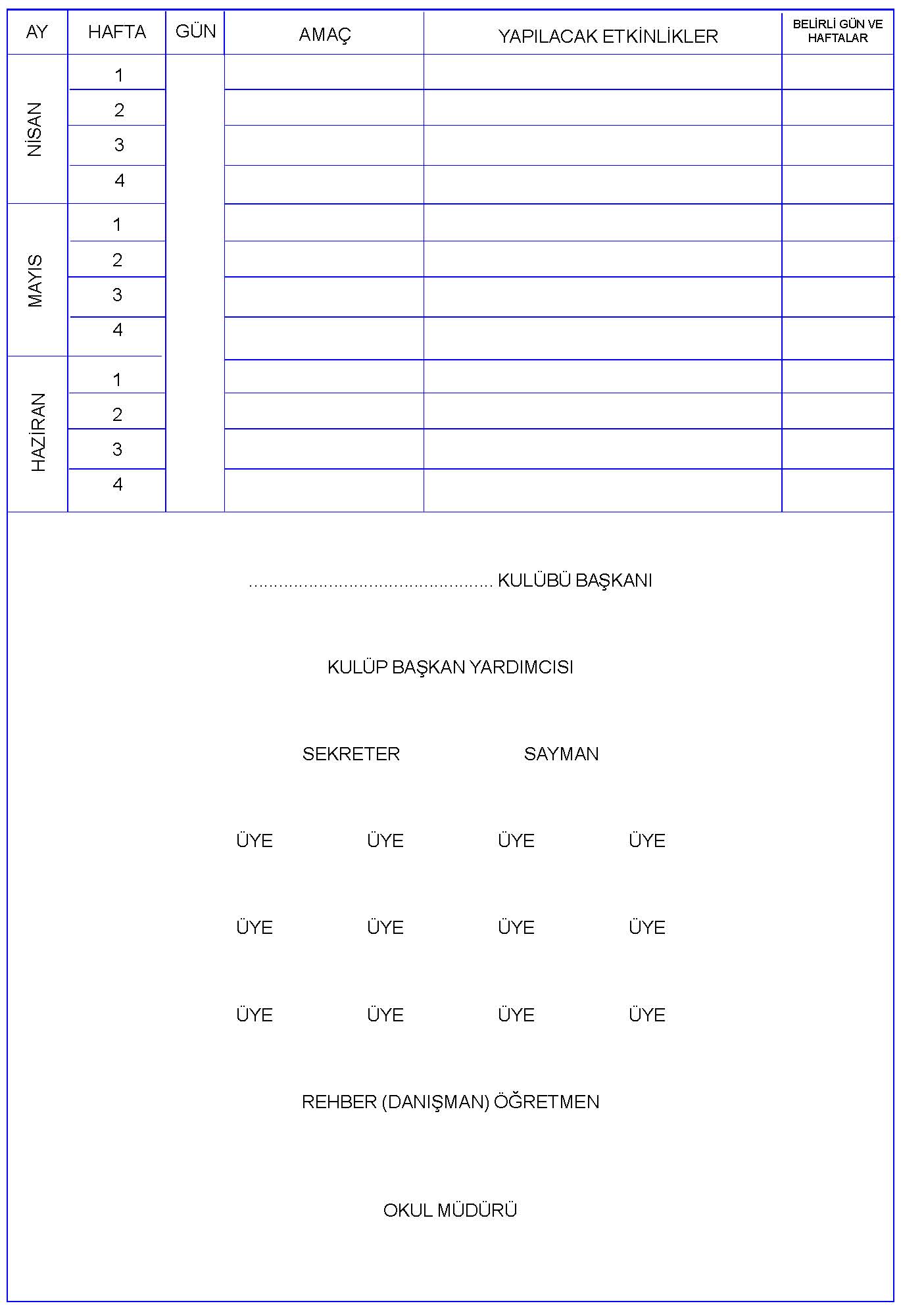 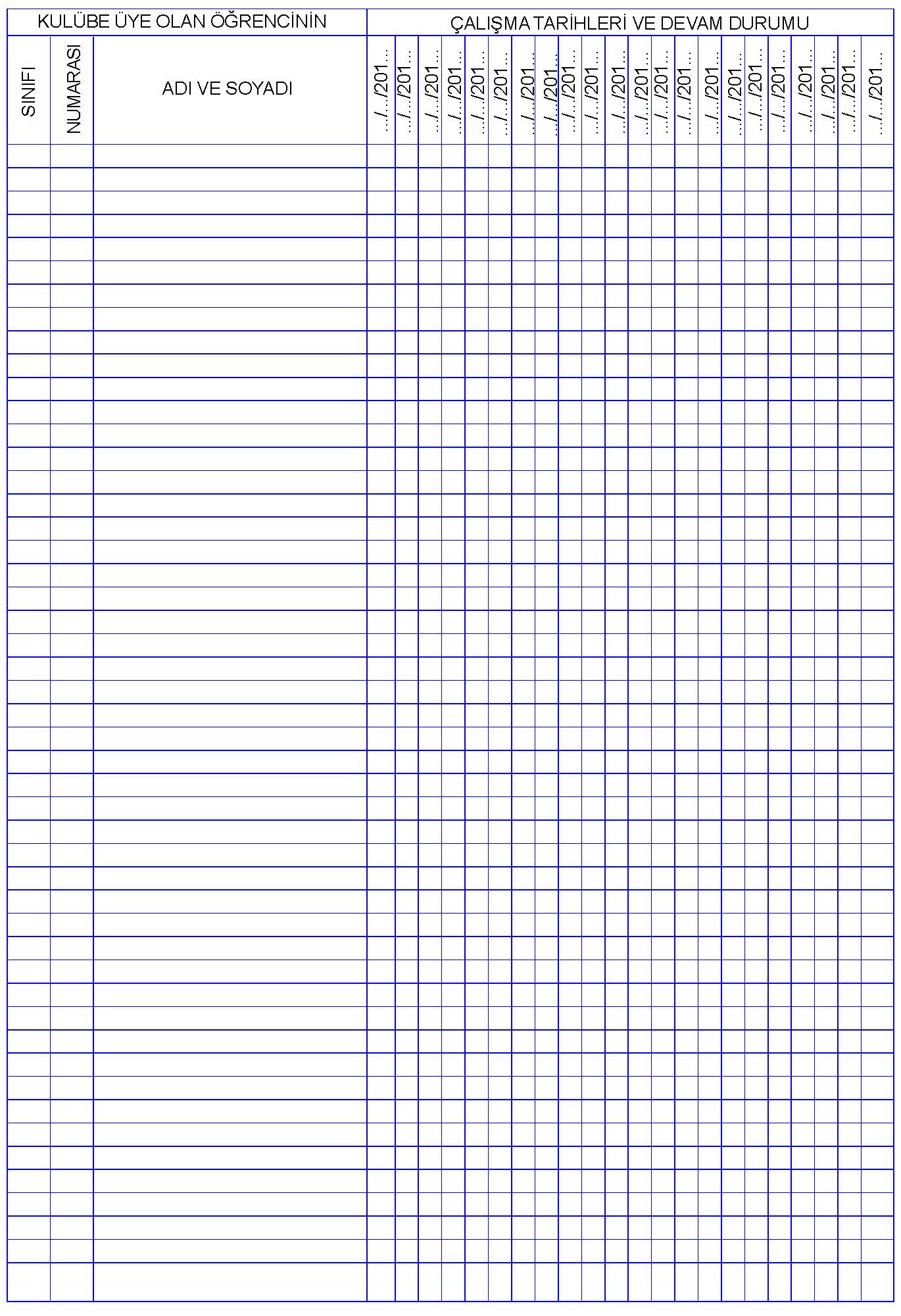 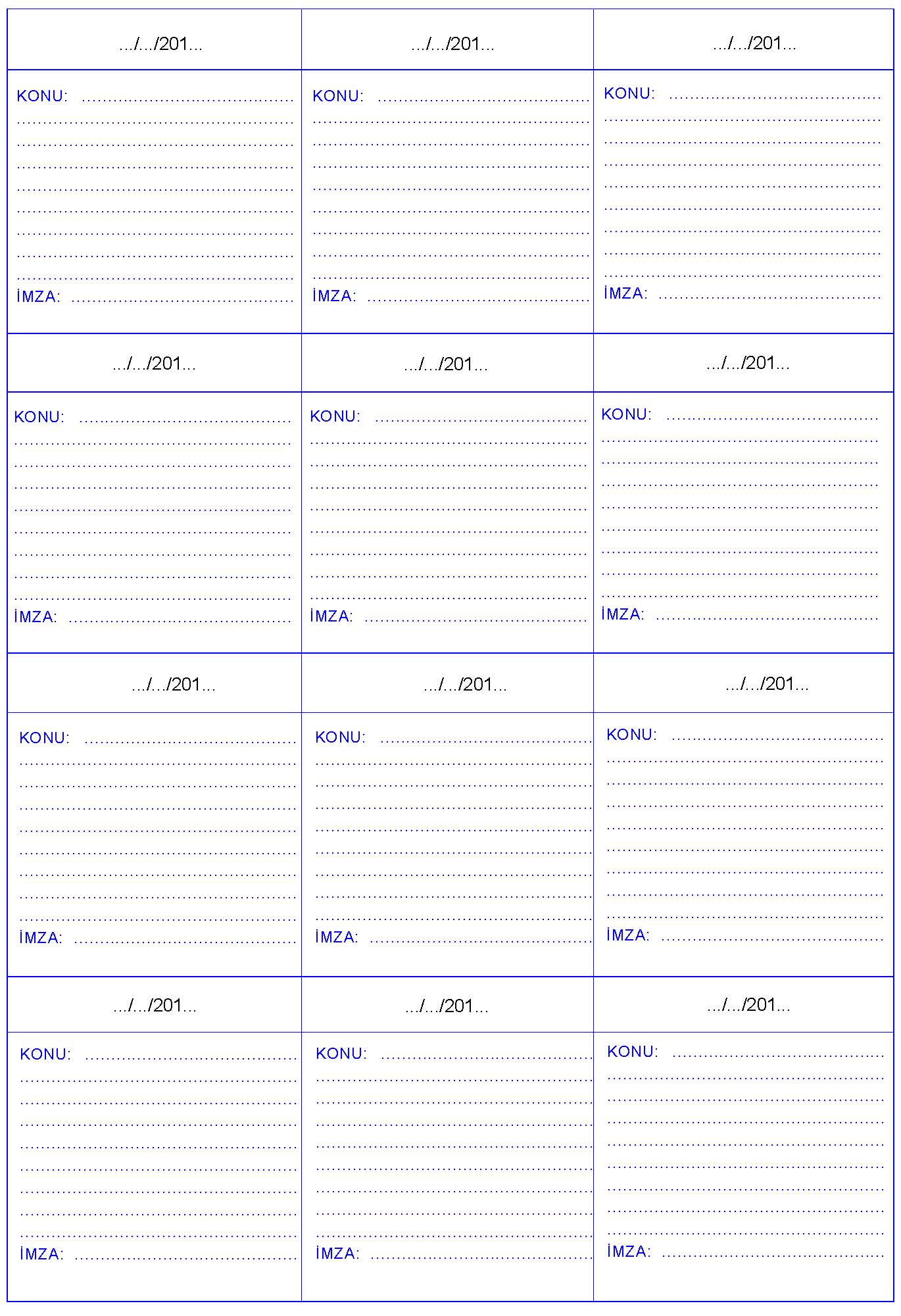 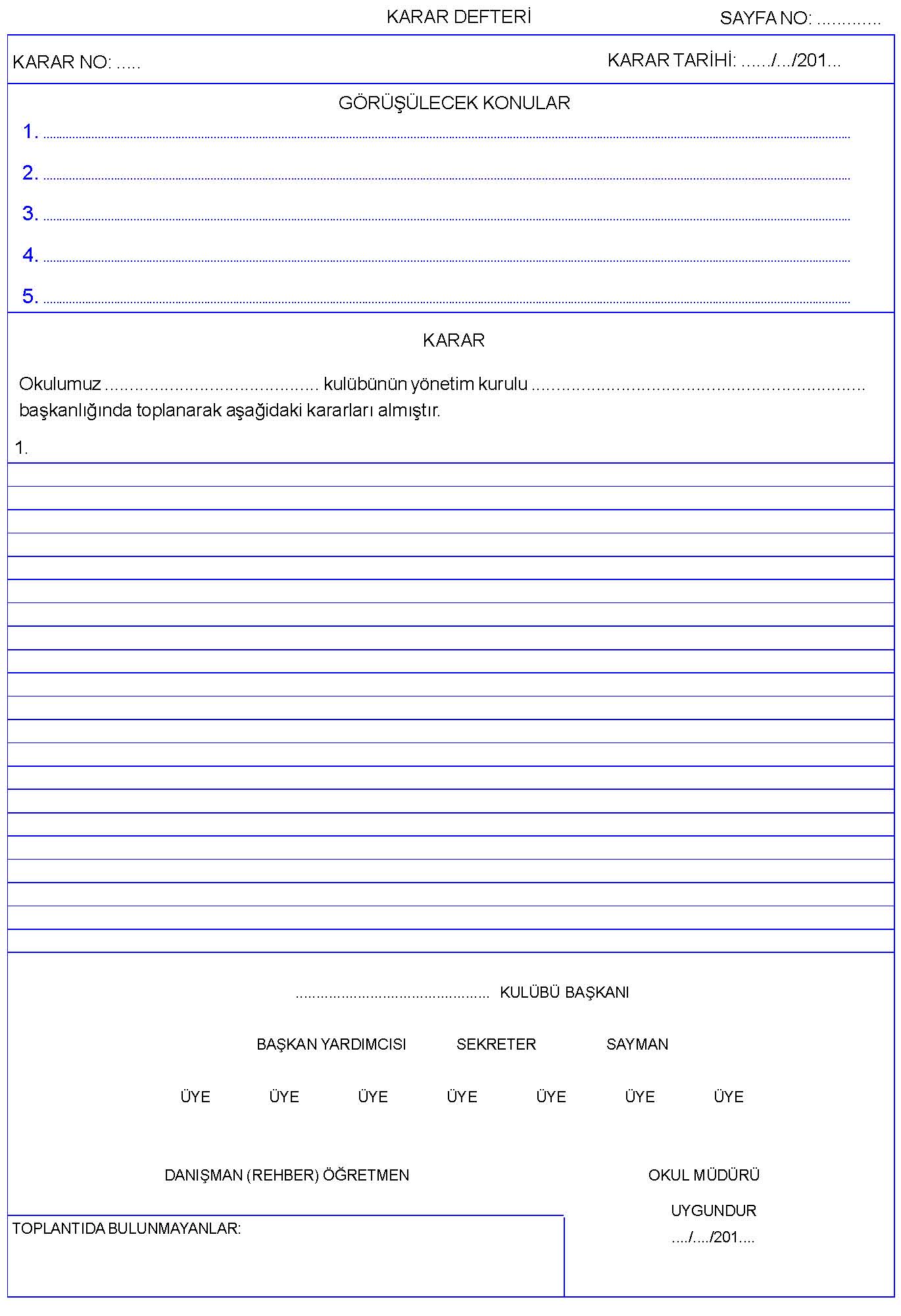 SIRA NOADI - SOYADISINIFINUMARASIBÖLÜMÜTELEFONUE-POSTA ADRESİ12345678910111213141516171819202122232425262728293031323334